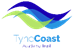 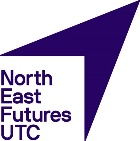 North East Futures UTCScience TechnicianPERSON SPECIFICATIONArea                                                                                                E = Essential Criteria       D = Desirable Criteria                                                                                                E = Essential Criteria       D = Desirable Criteria                                                                                                E = Essential Criteria       D = Desirable CriteriaAreaCriteriaAttributeStage IdentifiedQualifications & EducationEEA good standard of educationA relevant science qualification or evidence of formal trainingA/CA/CExperience & KnowledgeDEEEEDDExperience of working in a technician role preferably within an education environmentKnowledge of the requirements of practical science work in laboratoriesKnowledge of constructing and/or repairing simple scientific apparatusAbility to carry out risk assessmentsAbility to prepare equipment and materials for lessonsKnowledge of COSHH and ESCC regulations in relation to the safe handling and storage of chemicalsExperience of working in a school environmentA/I/RA/I/RA/I/RA/I/RA/I/RA/I/RA/I/RSkillsEEEEEGood written and oral communication skillsAbility to work alone and as part of a teamAbility to work effectively with students and colleaguesAbility to organise own workload and manage competing prioritiesGood ICT skillsA/I/RA/I/RA/I/RA/I/RA/I/RPersonal AttributesEEEA commitment to Equality and DiversityA commitment to the safeguarding of all students and promoting the welfare of children and young people A commitment to CPD A/I/RA/I/RA/I/R